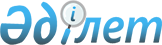 Об утверждении Правил финансирования расходов, предусмотренных в республиканском бюджете на 1997 годПостановление Правительства Республики Казахстан от 10 февраля 1997 г. N 186      В соответствии с пунктом 9 развернутого Плана мероприятий Правительства Республики Казахстан по углублению реформ на 1997 год, утвержденного постановлением Правительства Республики Казахстан от 13 декабря 1996 г. N 1533 P961533_ "О развернутом Плане мероприятий Правительства Республики Казахстан по углублению реформ на 1997 год", Правительство Республики Казахстан ПОСТАНОВЛЯЕТ:       Утвердить Правила финансирования расходов, предусмотренных в республиканском бюджете на 1997 год (прилагаются). 

     Премьер-Министр    Республики Казахстан 

 

                                             Утверждены 

                                    постановлением Правительства                                        Республики Казахстан                                     от 10 февраля 1997 г. N 186 

 



 

                                ПРАВИЛА                финансирования расходов, предусмотренных                 в республиканском бюджете на 1997 год 



       1. Настоящие Правила определяют порядок и очередность финансирования расходов, предусмотренных в республиканском бюджете на 1997 год.       2. Министерства, государственные комитеты, иные центральные исполнительные органы Республики Казахстан, не входящие в состав Правительства Республики Казахстан, другие государственные органы и организации (далее - государственные органы и организации) на основании утвержденных предельных размеров расходов республиканского бюджета по функциональным группам, функциям, подфункциям и учреждениям составляют сметы расходов на финансовый год с месячным распределением по всем реквизитам бюджетной классификации и представляют их в Министерство финансов Республики Казахстан для формирования росписи расходов республиканского бюджета.       3. Казначейство при Министерстве финансов Республики Казахстан в соответствии с росписью расходов республиканского бюджета, утверждаемой Министром финансов Республики Казахстан, а также в пределах имеющихся финансовых ресурсов выдает государственным органам и организациям казначейские разрешения в порядке, определенном приказом Министерства финансов Республики Казахстан от 18 сентября 1995 г. N 239 V950109_ "Об утверждении Инструкции по составлению финансового плана и прогнозированию потока наличности" и внесенными в него изменениями приказом Министерства финансов Республики Казахстан от 5 июня 1996 г. N 130 "О внесении изменений и дополнений в Инструкцию по составлению финансового плана и прогнозированию потока наличности".       При внесении в соответствии с Правилами составления и исполнения республиканского бюджета изменений в распределение ассигнований республиканского бюджета, включая их секвестрирование, Казначейство при Министерстве финансов Республики Казахстан осуществляет финансирование расходов по измененной росписи расходов республиканского бюджета.       4. Финансирование расходов организаций за счет средств республиканского бюджета производится один раз в месяц (после 2-го числа) на основании разрешения, выдаваемого Казначейством при Министерстве финансов Республики Казахстан. При этом устанавливается приоритетность выделения средств по видам расходов экономической классификации расходов, кредитования и погашения.       В первую очередь финансируются расходы, не подлежащие секвестрированию (выплата заработной платы, взносы на обязательное социальное страхование, стипендии, пенсии и расходы на питание), а также другие первоочередные и особые расходы (на приобретение медикаментов и перевязочных средств; оплата за электроэнергию и тепло; трансферты бюджетам областей; по погашению долга по долгосрочным, среднесрочным и краткосрочным государственным ценным бумагам; выплаты процента по внутренним займам; выплаты процента по внешним займам; погашение долга международным финансовым организациям; погашение долга правительствам иностранных государств; погашение долга международным организациям развития; различные погашения внешнего долга).       Во вторую очередь финансируются следующие виды расходов: услуги научно-исследовательских, проектно-изыскательских организаций и вычислительных центров; командировки и служебные разъезды за пределы страны; командировки и служебные разъезды внутри страны; на приобретение мягкого инвентаря и обмундирования; приобретение основного оборудования; по оплате услуг связи; другие виды текущих и капитальных расходов.       5. Финансирование расходов по реализации проектов за счет внешних займов осуществляется по мере поступления сумм займов. Приоритетность выделения средств по видам расходов определяется условиями займа.       6. Определение лимитов финансирования осуществляется Казначейством при Министерстве финансов Республики Казахстан на основании прогнозных (ожидаемых) поступлений средств в республиканский бюджет. Казначейство при Министерстве финансов Республики Казахстан имеет право не выделять бюджетные средства, отзывать и запрещать их расходование в случае непредоставления сметы расходов на соответствующий финансовый год, нецелевого или неэффективного использования выделенных средств, а также имеет право принимать меры, регулирующие равномерность распределения расходов республиканского бюджета относительно поступлений в него.       В случае провизорного (ожидаемого) возникновения превышения расходов над доходами в течение текущего месяца Министерство финансов Республики Казахстан принимает меры по приостановке финансирования тех или иных видов расходов, с учетом приоритетности обеспечения их бюджетными средствами.       При недостаточности средств на Едином казначейском счете, в целях недопущения образования дебетового сальдо Министерство финансов Республики Казахстан вправе получить кредит у Национального Банка Республики Казахстан в установленном законодательством порядке.       7. Использование средств республиканского бюджета осуществляется строго по целевому назначению. Выдача организациям казначейских разрешений на расходы по республиканскому бюджету на следующий месяц производится с учетом остатка свободных средств на Едином казначейском счете и остатка неиспользованных лимитов.       8. В случае возникновения обстоятельств, требующих безотлагательного финансирования определенных видов расходов республиканского бюджета, Министр финансов Республики Казахстан имеет право изменить порядок очередности финансирования расходов, подлежащих секвестрированию.       9. При введении на территории республики чрезвычайного бюджета в соответствии со статьей 28 Закона Республики Казахстан от 24 декабря 1996 г. N 52-1 "О бюджетной системе" финансирование расходов, предусмотренных в республиканском бюджете на 1997 год, производится в соответствии с особым решением Правительства Республики Казахстан. 
					© 2012. РГП на ПХВ «Институт законодательства и правовой информации Республики Казахстан» Министерства юстиции Республики Казахстан
				